Part 2Headache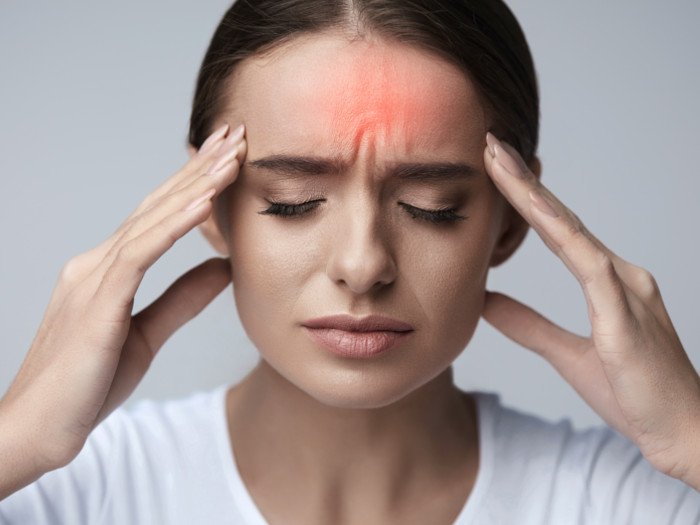 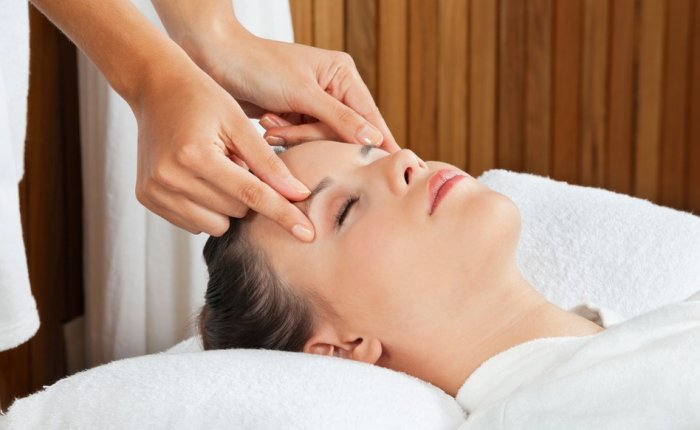 Chest pain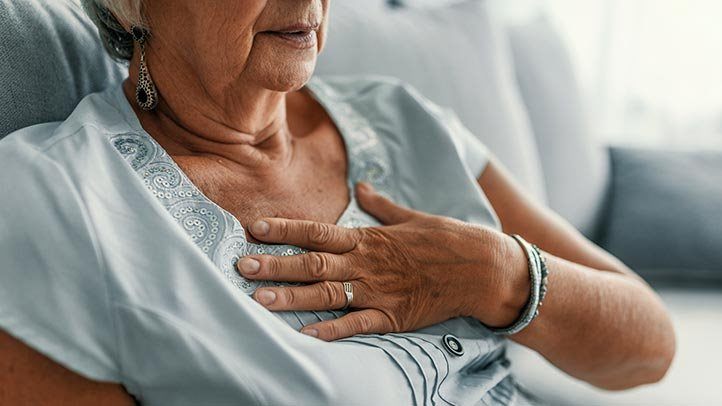 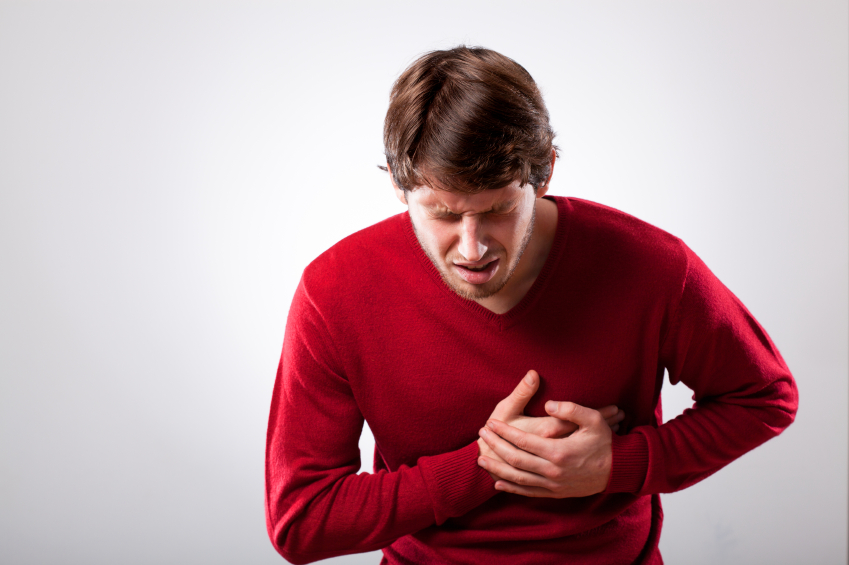 Patient-doctor communication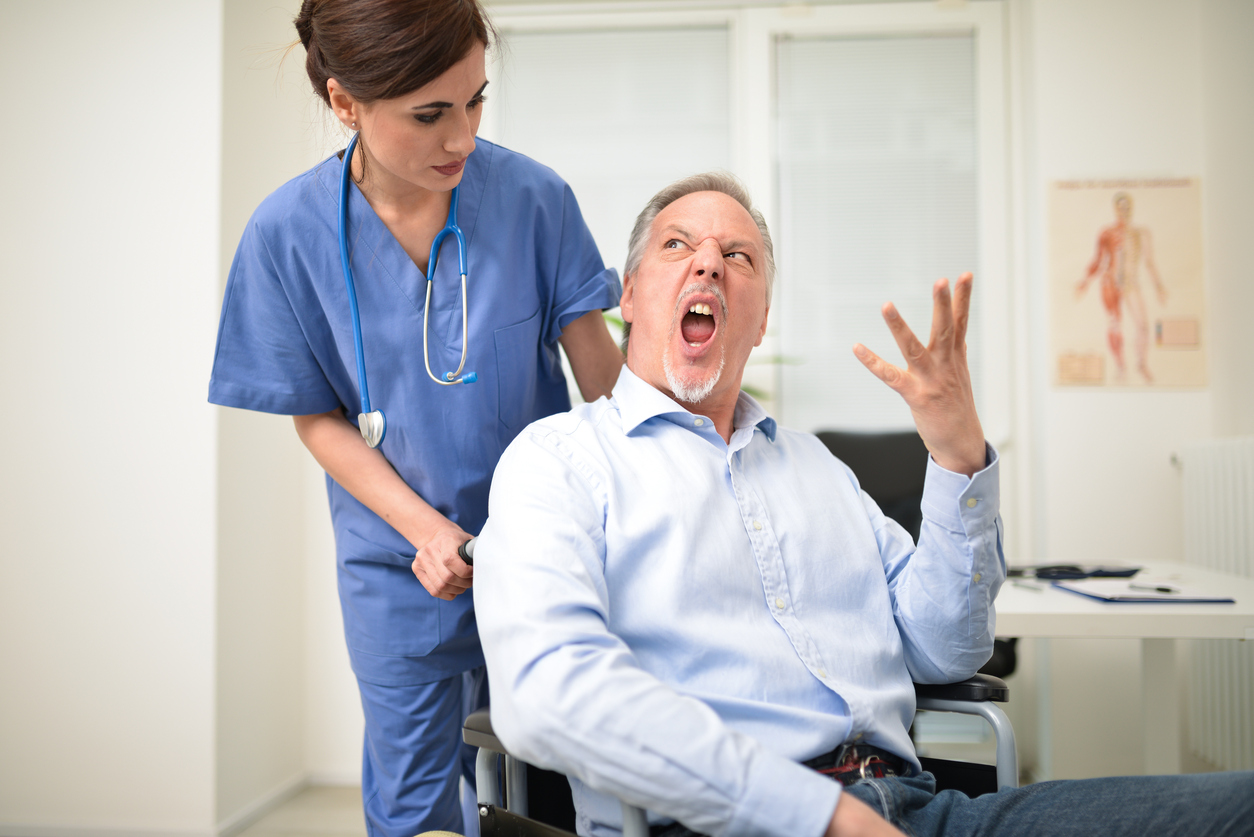 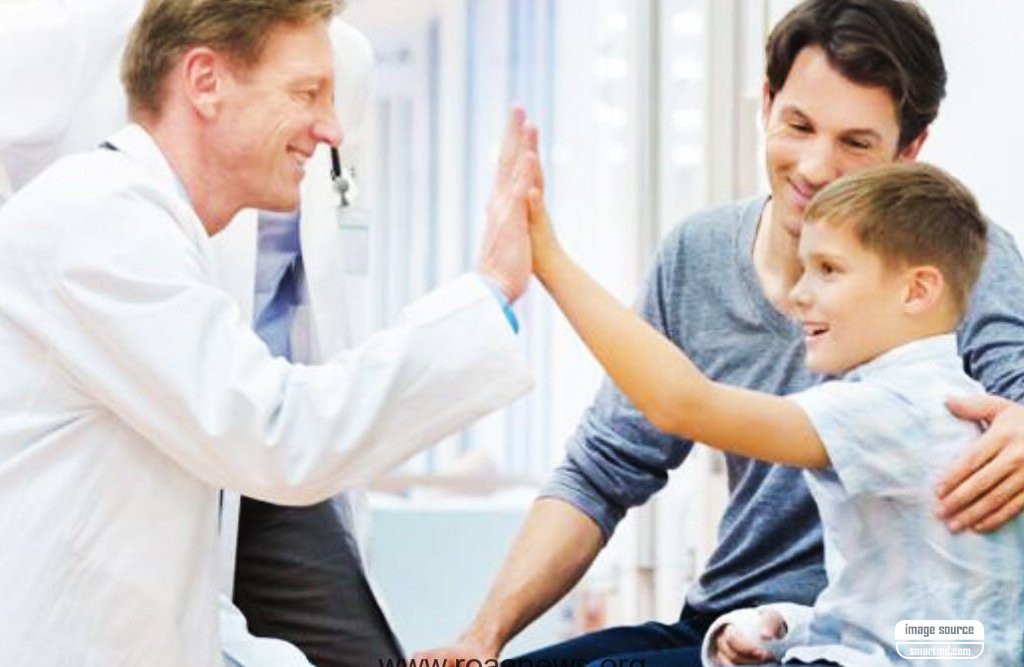 Alternative medicine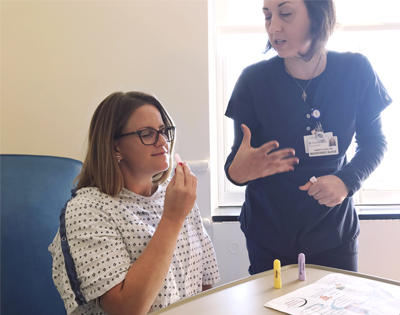 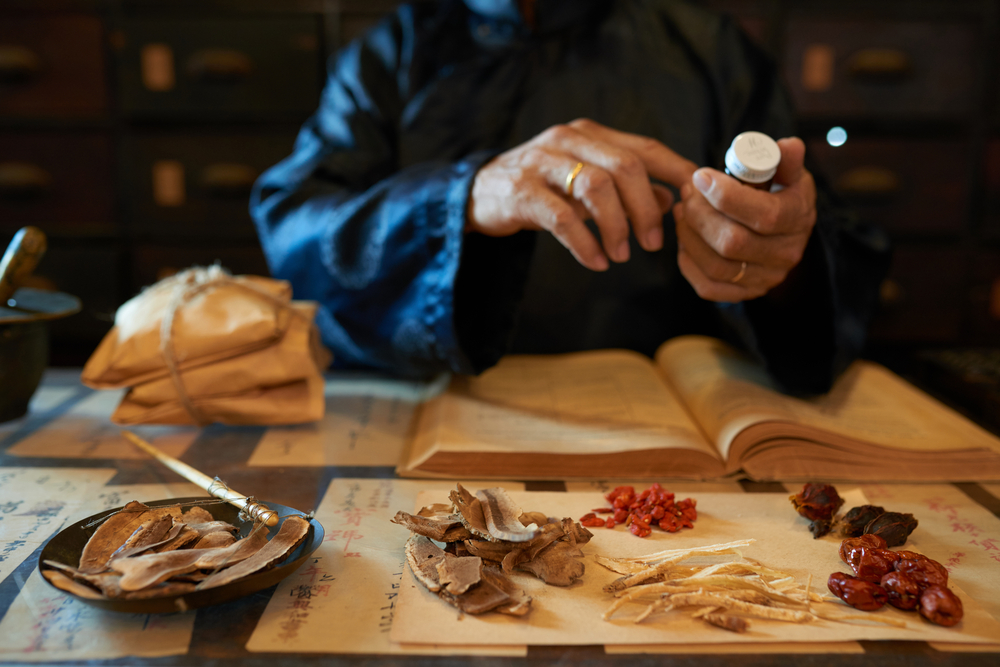 Alternative ways of treatment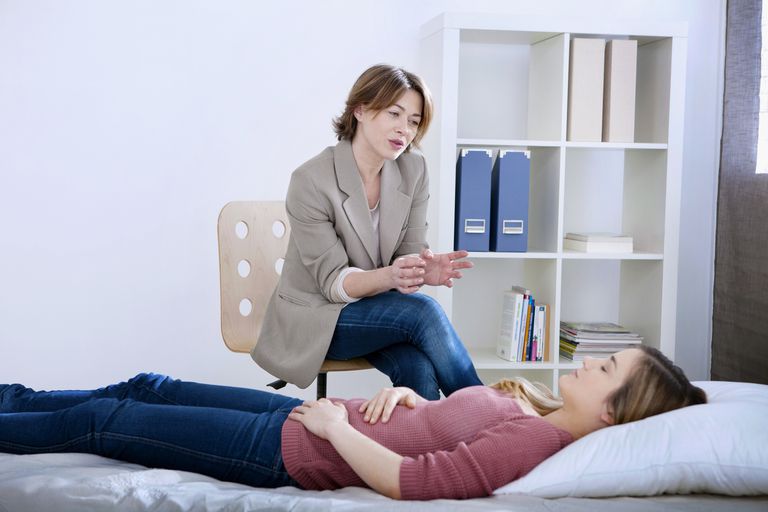 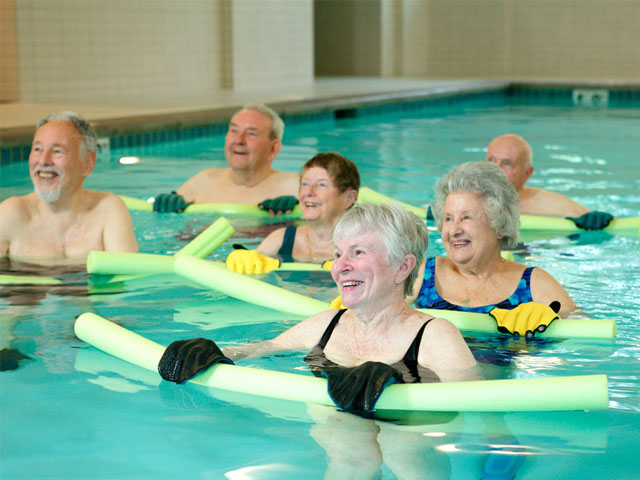 Taking vital signs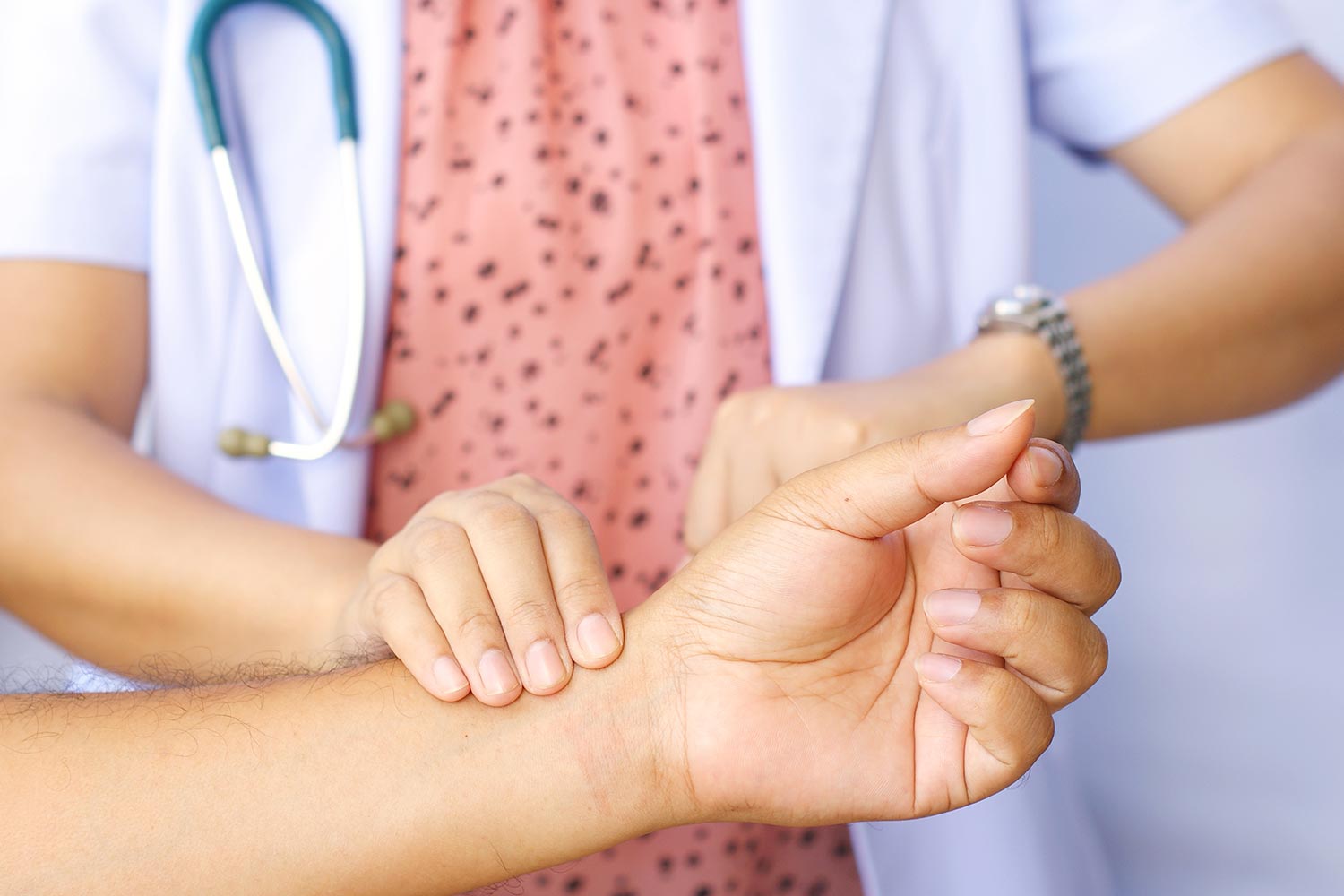 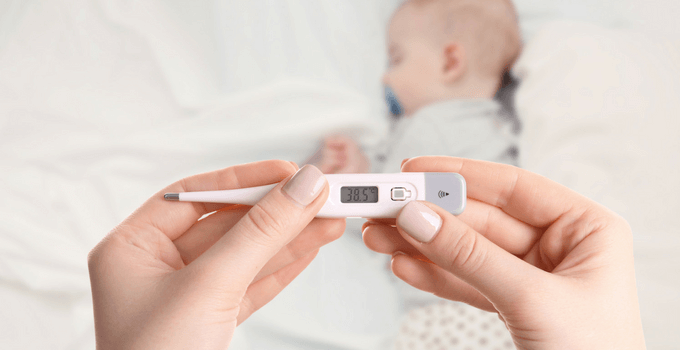 Healthy diet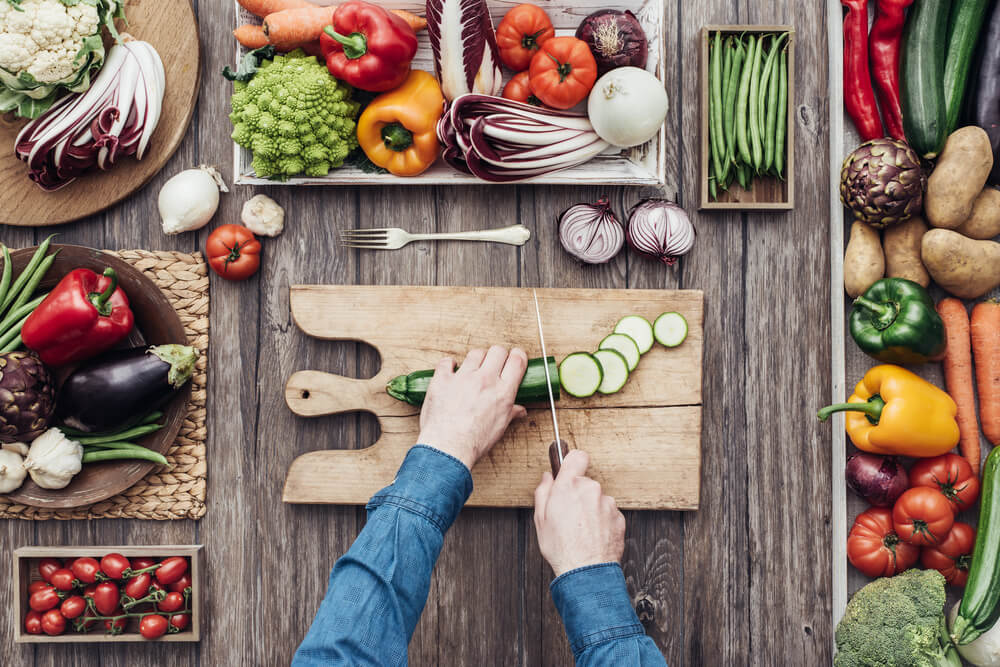 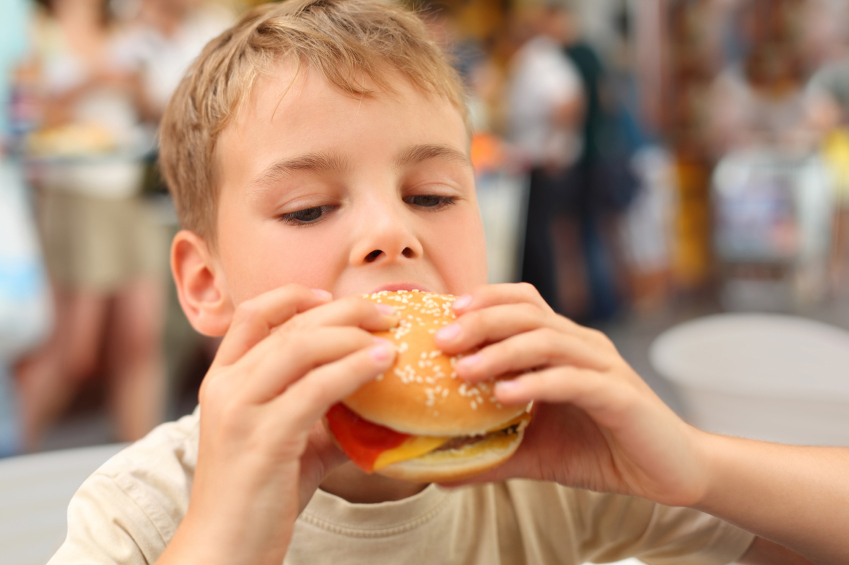 Healthy lifestyle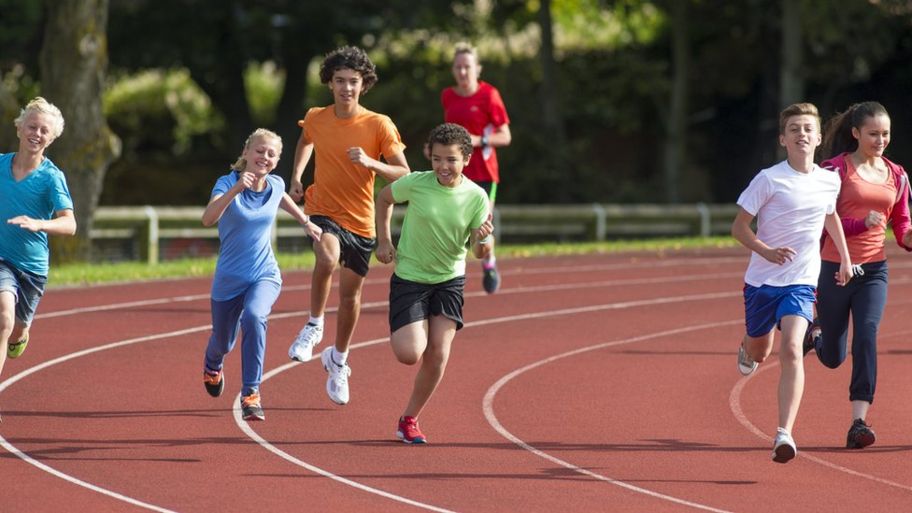 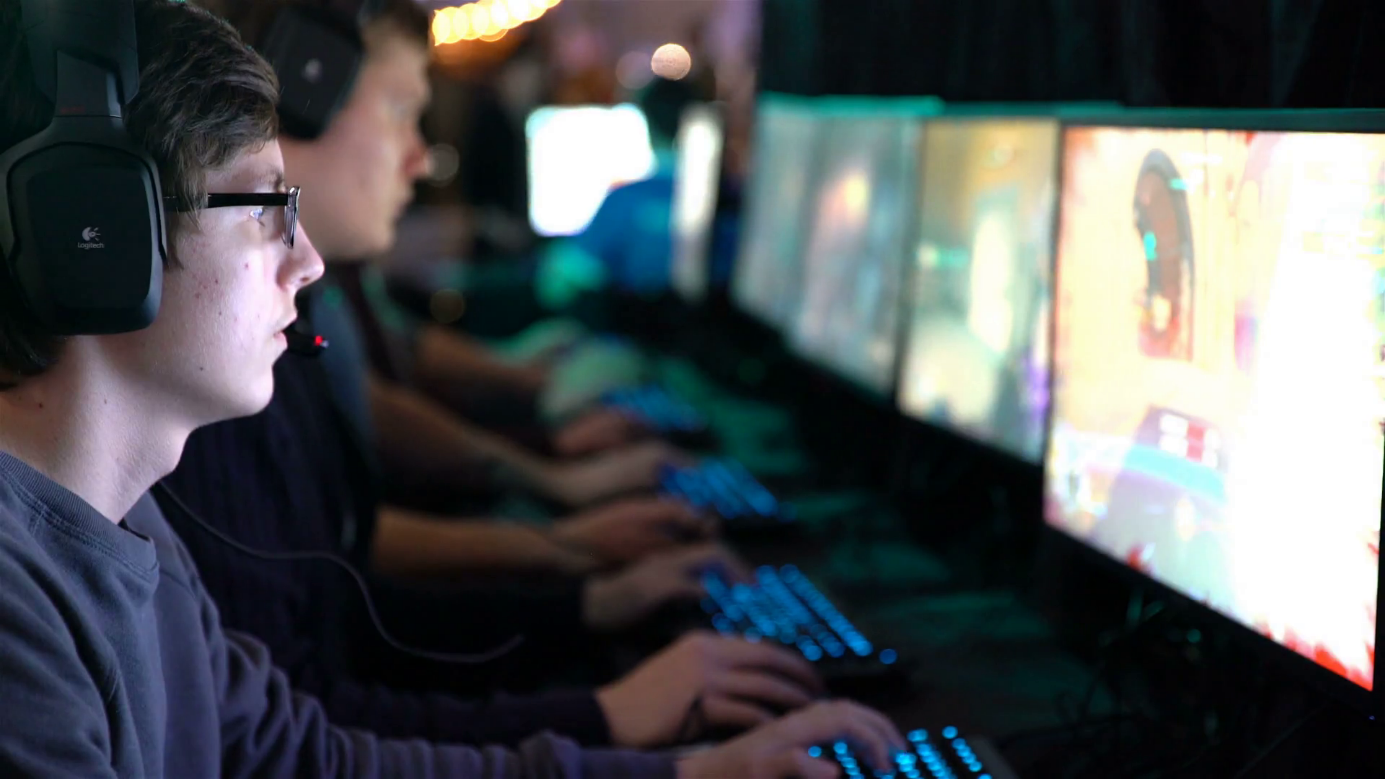 Personal care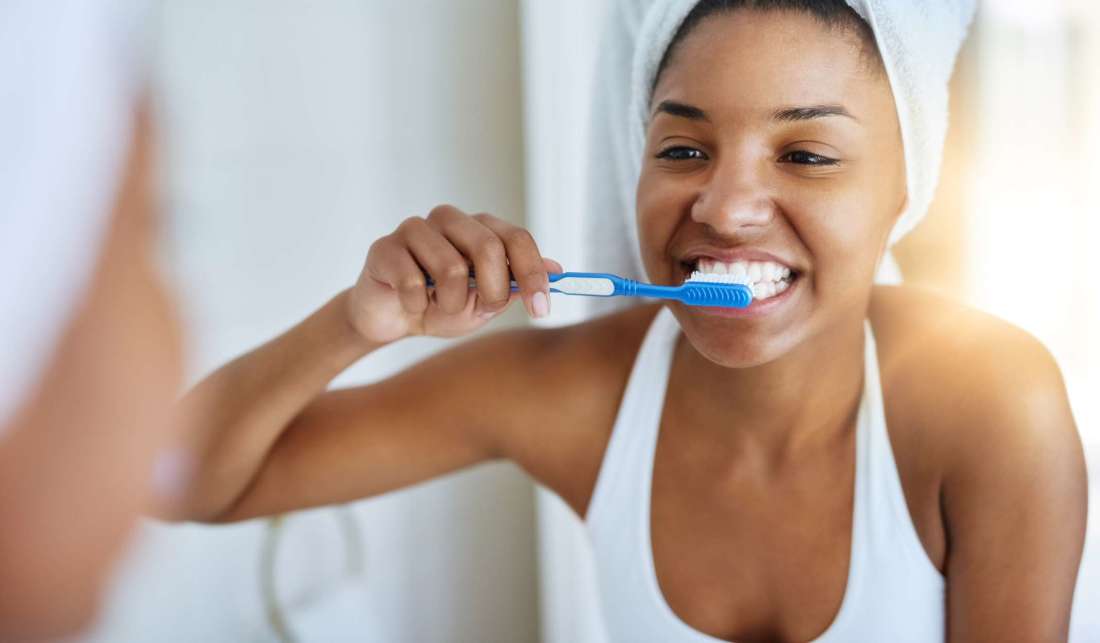 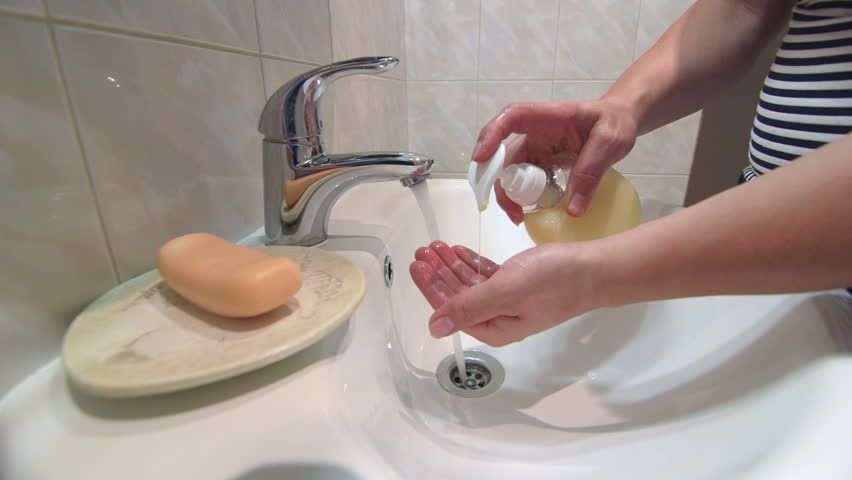 Elimination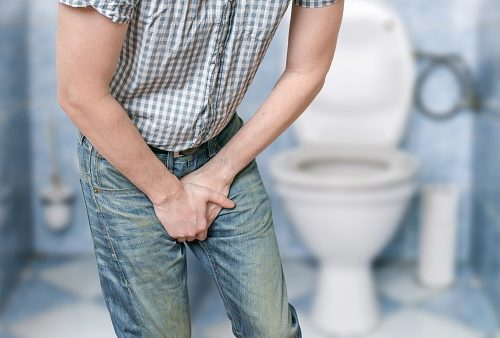 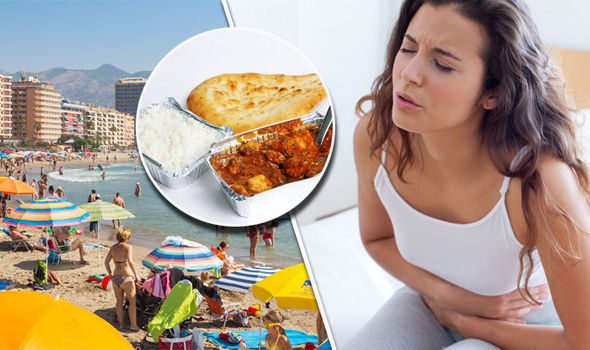 